ZÁKLADNÍ KONTAKTNÍ ÚDAJEŠkolní rok:  2023/2024Název a adresa školy:Kontaktní údaje školy:Kontaktní osoby:Osoba určená pro domlouvání termínů:Vedoucí Centra primární prevence SEMIRAMIS z. ú.:Zástupci školy:1) Poznámka - vyplňujte v těchto případech:došlo ke sloučení tříd v daném ročníku - vepište toto prosím ke třídě, která zanikla (viz vzor Příloha č. 1), došlo k rozdělení tříd v daném ročníku - vepište toto prosím ke třídě, která nově vznikla a nezapomeňte vyplnit typ Programu VDPP (pokud měly obě třídy v předchozím školním roce Program VDPP II., bude mít i tato nově vzniklá třída Program VDPP II., pokud třídy neměly stejný typ Programu VDPP, zvažte, který bude pro nově vzniklou třídu vhodnější, a informujte o tomto vedoucí Centra PP. (viz vzor Příloha č. 1),požadavek zásadní změny tématu v konceptu Programů VDPP (viz Příloha č. 1, 2),změna třídního učitele oproti předchozímu školnímu roku (viz Příloha č. 1),specifické rozdělení tříd (např. není 7.A a 8.A, ale 7. + 8. třída).2) Program VDPP I.:  Program všeobecné dlouhodobé primární prevence rizikového chování se zaměřením na návykové látky   Program VDPP II.: Program všeobecné dlouhodobé primární prevence zaměřený na rizikové chování a zdravý životní stylZapojení nových 4. a 6. ročníků Programy VDPP je možné zahájit ve 4. nebo/a 6. ročnících (jindy pouze po předchozí telefonické nebo osobní domluvě). Pokud chcete do Programů VDPP ke stávajícím třídám, u nichž Programy pokračují z předchozího školního roku (je u nich předvyplněn údaj o typu Programu), zapojit nové čtvrté nebo/a šesté ročníky, vyplňte u nich veškeré požadované údaje. Pokud o zapojení nových čtvrtých nebo/a šestých ročníků nemáte zájem, vepište toto prosím pro větší přehlednost k daným ročníkům. FINANČNÍ NÁKLADYPROGRAMŮ VŠEOBECNÉ DLOUHODOBÉ PRIMÁRNÍ PREVENCE RIZIKOVÉHO CHOVÁNÍ CENTRA PRIMÁRNÍ PREVENCE SEMIRAMIS z. ú.2 bloky Programu VDPP za školní rok po 3 vyučovacích hodinách1 školní třída/1 školní rok = 8.000,- Kč ⇨ 6 vyučovacích hodin přímé práce se školní třídou (1 vyučovací hodina = 1333,- Kč)Cena dále zahrnuje: Lektorné,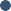  materiál (psací a kreslící potřeby, papíry, lepidla, štítky apod.),  cestovné (doprava do a z místa konání preventivního programu),  preventivní servis, konzultace a asistence při tvorbě Preventivního programu školy,  konzultace ohledně získávání finančních prostředků,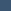  odborná setkávání školních metodiků prevence,  tvorba sítě návazných služeb, setkání odborníků, kazuistický seminář pro pedagog,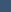  poradenské služby, poradenství dětem a mládeži,  poradenství pedagogům, poradenství rodičům.Ceník:* Cena za 1 školní rok pro 1 školní třídu je 8000,-Platba probíhá prostřednictvím faktury, která vám bude doručena v měsíci říjnu-listopadu (pokud není domluveno jinak).FINANČNÍ NÁKLADYVÝBĚROVÝCH ZÁVĚREČNÝCH DVOUHODINOVÝCH BLOKŮ PRO TŘÍDY 9. ROČNÍKU ZAPOJENÝCH V PROGRAMECH VŠEOBECNÉ DLOUHODOBÉ PRIMÁRNÍ PREVENCE RIZIKOVÉHO CHOVÁNÍ CENTRA PRIMÁRNÍ PREVENCE SEMIRAMIS z. ú.Výběrový závěrečný dvouhodinový blok Programů VDPP pro 9. ročníky1 školní třída/1 blok/2 vyučovací hodiny = 3.333,- ⇨ 2 vyučovací hodiny přímé práce se školní třídou (1 hodina = 1.666,- Kč)Platba probíhá prostřednictvím faktury, která vám bude doručena v měsíci říjnu-listopadu (pOficiální název školy:ZÁKLADNÍ ŠKOLA NERATOVICE, 28. ŘÍJNA 1157, OKRES MĚLNÍKAdresa školy:28. ŘÍJNA 1157, 277 11 NERATOVICEFakturační adresa školy:ZÁKLADNÍ ŠKOLA NERATOVICE, 28. ŘÍJNA 1157, OKRES MĚLNÍK28. ŘÍJNA 1157277 11 NERATOVICEIČO:70888094Telefon:315682790Fax:Email:XXXXXXWebové stránky:www.3zsneratovice.czJméno a titulTelefon, emailŘeditel/ředitelka školyMgr. Radka MillerováxxxxxxxŠkolní metodik/metodička prevenceXxxxxxxxxxxxxxxxxxxxxxJméno a titulTelefon, emailXxxxxxxxxxxxxxxxxxxxxxxxxJménoDatum/Podpis/RazítkoxxxxxxxxxJménoDatum/Podpis/RazítkoŘeditel/ředitelka školyMgr. Radka MillerováŠkolní metodik/metodička prevencexxxxxxxxxxxxxxxTŘÍDY ZAPOJENÉ V PROGRAMECH VDPPTŘÍDY ZAPOJENÉ V PROGRAMECH VDPPTŘÍDY ZAPOJENÉ V PROGRAMECH VDPPTŘÍDY ZAPOJENÉ V PROGRAMECH VDPPTŘÍDY ZAPOJENÉ V PROGRAMECH VDPPTŘÍDY ZAPOJENÉ V PROGRAMECH VDPPTŘÍDY ZAPOJENÉ V PROGRAMECH VDPPZákladní škola:Základní škola:ZŠ Neratovice, 28. října 1157, okres Mělník ZŠ Neratovice, 28. října 1157, okres Mělník ZŠ Neratovice, 28. října 1157, okres Mělník ZŠ Neratovice, 28. října 1157, okres Mělník ZŠ Neratovice, 28. října 1157, okres Mělník Školní rok:Školní rok:2022/20232022/20232022/20232022/20232022/2023TřídaPoznámka1)Počet žákůPočet žákůProgram VDPP I., VDPP II.2)Jméno třídního učitele, 
telefon a emailPodpis třídního učiteleTřídaPoznámka1)dívkychlapciProgram VDPP I., VDPP II.2)Jméno třídního učitele, 
telefon a emailPodpis třídního učitele6. A1115II.6. B1411II.6. C1114II.6. D1016II.6.ENový kolektiv1411II.7. A1415II.7. B1414II.7. C1514II.7. D1315II.8. A1611II.8. B1513II.8. CZměna třídního učitele1315II.8. D1413II.9. A1215II.9. B1214II.9. C1512II.9. D1511II.Základní škola:Základní škola:Školní rok:Školní rok:TřídaPoznámka1)Počet žákůPočet žákůProgram VDPP I., VDPP II.2)Jméno třídního učitele, 
telefon a emailPodpis třídního učiteleTřídaPoznámka1)dívkychlapciProgram VDPP I., VDPP II.2)Jméno třídního učitele, 
telefon a emailPodpis třídního učitele9. E1314II.